ㄧ、環境污染是指自然的或人為的向環境中添加某種物質，超過環境的自凈能力而產    生危害的行為。常見的污染可分為          汙染、         汙染和         汙    染。二、行政院環境保護署是專責管理污染的單位，他有一支全國免付費的專線：                                  ，他便會連絡汙染所在的縣市政府環保單位，    派人稽查，使汙染源改善或消除。也可以在網路上陳情喔！網址為    http://ww3.epa.gov.tw/Public/Index.aspx三、老師要推薦你聽一首歌，林俊傑和五月天阿信合唱的「黑暗騎士」。歌詞中有幾段    老師覺得很有意義：「善惡的分界，不怕難分辨，只怕每個人，都關上雙耳和雙眼    ，都害怕去改變！」「面具下的人是誰，或者說不管是誰，都無法全身而退。」「當    我們都走上街，當我們懷抱信念，當我們親身扮演英雄電影情節。你就是一種信    念，你就是一句誓言，世界正等你出現。」是的，雖然有政府專責機關在負責汙    染稽查防治，但人力有限，如果我們每個人都如歌詞所說，關上雙耳和雙眼，對    污染視而不見，聽而不聞，那汙染源被查獲的機會將大幅降低，最終受害的還是    我們自己，因為不管是誰，都生活在地球上，沒有人能全身而退；反過來說，如    果我們每個人都對環境多一分關心，都成為政府的千里眼和順風耳，這些汙染源    將無所遁形。因此，挺身而出吧！黑暗騎士們！你們，就是未來的英雄！    想想看，我們可以做甚麼，來減少污染呢？請寫出五項方法，一起拯救環境吧！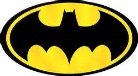 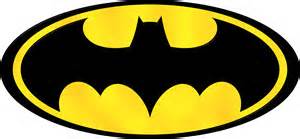 